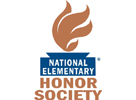 St. Elmo Elementary SchoolNATIONAL ELEMENTARY HONOR SOCIETYMeeting Attendance for ___________________Place a checkmark next to present members.St. Elmo Elementary SchoolNATIONAL ELEMENTARY HONOR SOCIETYMeeting Attendance for ___________________Place a checkmark next to present members.Jacob AuldLaci LyonsAlexcia MinZachary MooreDavon PhitchitchareunsakBrianna RiceHaydn RowellEmily SchleyMatthew SealeCaden SkipperBell TracySean WasdenJacob AuldLaci LyonsAlexcia MinZachary MooreDavon PhitchitchareunsakBrianna RiceHaydn RowellEmily SchleyMatthew SealeCaden SkipperBell TracySean Wasden